Адрес места БРТСМарка БРТСЦвет БРТСГосударственный регистрационный знакДата размещения уведомленияг.Московский, ул.Радужная, напротив д.2ВАЗ 217030СеребристыйМ760ХЕ7110.10.2018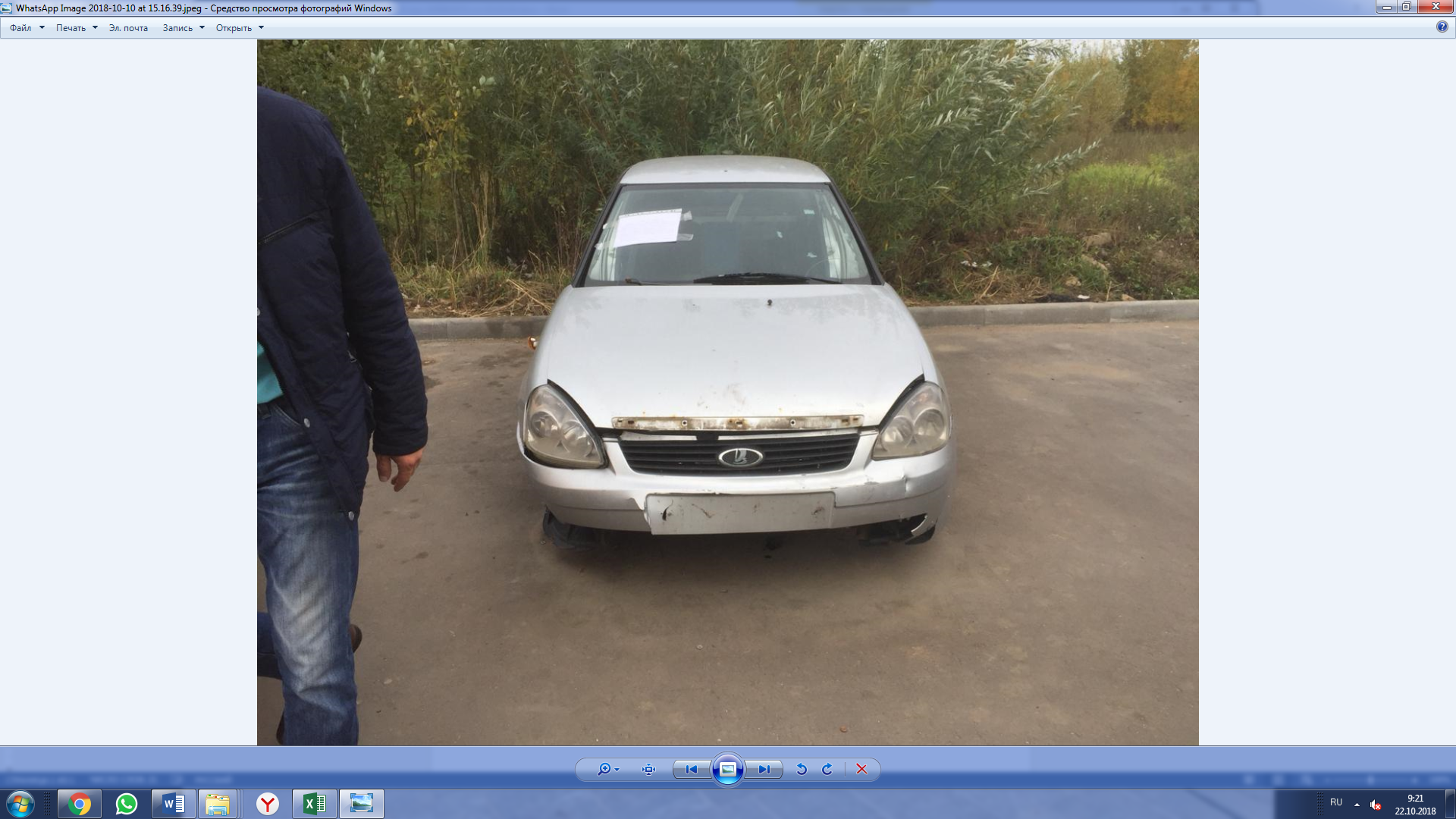 